N2I 1 – Začetna skupina 9. TEDEN (18. 5. – 22. 5. 2020)4. a, 4. b, 4. c, 5. a, 5. c, 6. cPozdravljeni, upam, da ste dobro.Pred nami je deveti teden učenja na daljavo. V tem tednu bomo začeli z novo enoto v učbeniku. Enota 8 ima naslov Uno strano ombrello (=Nenavaden dežnik) in govori o vremenu in vremenskih pojavih.Še vedno velja, da me v primeru dodatnih vprašanj lahko kontaktirate preko elektronske pošte: nina.martelanc@os-franaerjavca.si .Ostanite zdravi.Lep pozdrav, Nina MartelancNAVODILA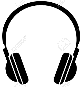 Odpri učbenik Magica Italia 1 na strani 50 in 51. Najprej si oglej strip in razmisli, o čem govori. Nato dialogu prisluhni (avdio posnetek je v spletni učilnici).Ko boš končal/a s poslušanjem dialoga, v zvezek zapiši naslov CHE TEMPO FA OGGI  in prepiši, kar je zapisano tu spodaj. V prazne okvirčke narišeš sliko, ki predstavlja zapisane povedi. Npr. Oggi fa bel tempo. = Danes je lepo vreme – narišeš sonček. ZAPIS V ZVEZEK:CHE TEMPO FA OGGI?»Oggi fa bel tempo!« (=Danes je lepo vreme.)»Oggi è bel tempo!«»Oggi fa bello!«	»Oggi è sereno.« »Oggi c'è il sole.« (=Danes je sonce.)»Oggi fa brutto tempo.« (=Danes je grdo vreme.)»Oggi piove.« (=Danes dežuje.)»Oggi c'è la pioggia.« (Danes je dež.)»Oggi è nuvoloso.« (=Danes je oblačno.)»Oggi ci sono le nuvole.« (=Danes so oblaki.)»Tuona. Ci sono i fulmini.« (Grmi in se bliska.) 		»Oggi c'è la nebbia.« (=Danes je megla.)»Oggi c'è la grandine.« (=Danes pada toča.) 		»Oggi grandina.« »Oggi nevica.«  (=Danes sneži.)»Oggi c'è la neve.«  (=Danes je sneg.) »Oggi fa caldo.« (=Danes je toplo.) »Oggi le temperature sono alte.«  (=Danes so temperature visoke.) »Oggi fa freddo.« (=Danes je hladno.) »Oggi le temperature sono basse.« (=Danes so temperature nizke.)-----------------------------------KONEC ZAPISA V ZVEZEK------------------------------------ZAPIS V ZVEZKU POSLIKATE IN MI POŠLJETE V PREGLED PREKO ELEKTRONSKE POŠTE.